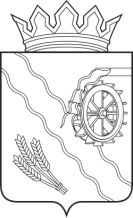 АДМИНИСТРАЦИЯ ШЕГАРСКОГО РАЙОНАТОМСКОЙ ОБЛАСТИП О С Т А Н О В Л Е НИЕ01. 09. 2023	№ 744с. МельниковоО внесении изменений в постановление Администрации Шегарского района от 26.11.2021 № 1197 «О создании комиссии по оценке последствий принятия решения о реконструкции, модернизации, об изменении назначения или о ликвидации объекта социальной инфраструктуры для детей, являющегося собственностью муниципального образования «Шегарский район», заключения муниципальной организацией, образующей социальную инфраструктуру для детей, договора аренды, договора безвозмездного пользования, закрепленных за ней объектов собственности, а также о реорганизации или ликвидации муниципальных организаций, образующих социальную инфраструктуру для детей»В связи с кадровыми изменениями, ПОСТАНОВЛЯЮ:1.  Внести следующие изменения в приложение № 2 к постановлению Администрации Шегарского района от 26.11.2021 г. № 1197 «О создании комиссии по оценке последствий принятия решения о реконструкции, модернизации, об изменении назначения или о ликвидации объекта социальной инфраструктуры для детей, являющегося собственностью муниципального образования «Шегарский район», заключения муниципальной организацией, образующей социальную инфраструктуру для детей, договора аренды, договора безвозмездного пользования, закрепленных за ней объектов собственности, а также о реорганизации или ликвидации муниципальных организаций, образующих социальную инфраструктуру для детей»:1.1. Исключить:- Богер Любовь Александровну – начальника службы по развитию системы образования МКУ «Управление образования Администрации Шегарского района» – члена комиссии;1.2. Включить:- Долгоульскую Анастасию Алексеевну – начальника службы по развитию системы образования МКУ «Управление образования Администрации Шегарского района» – члена комиссии.2. Контроль за исполнением настоящего постановления возложить на Заместителя Главы Шегарского района по социальной сфере.Глава Шегарского района			                                                       А.К. МихкельсонЧитиа Ю.А. 21287